The Department of Developmental Services (DDS) is developing a new program called the Self-Determination Program (SDP) that will let participants have more control over selecting their services and supports.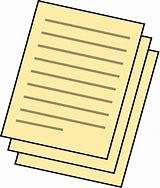 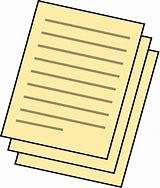 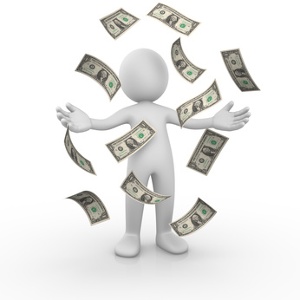 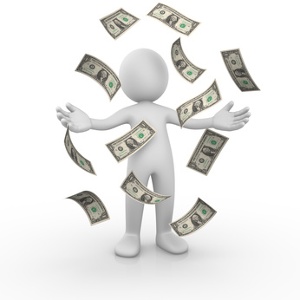 